附件3“拓宽发展道路 释放产业动能”知识产权培训活动报名回执请于9月14日12:00前将报名回执发至nansha@nsec.org.cn，或扫码报名。联系人：何小姐；联系方式：020-39006850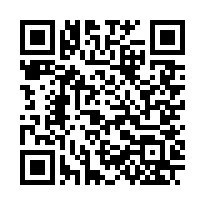 （可扫码报名）单位名称姓名职务手机号码微信号前往方式集体乘车  □自行前往（自驾车牌号：    ） 集体乘车  □自行前往（自驾车牌号：    ） 集体乘车  □自行前往（自驾车牌号：    ） 备注